招聘科目、名额及要求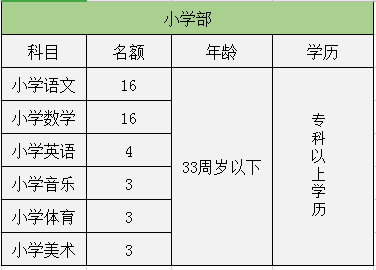 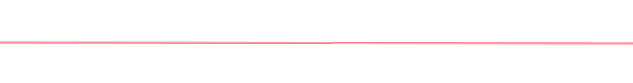 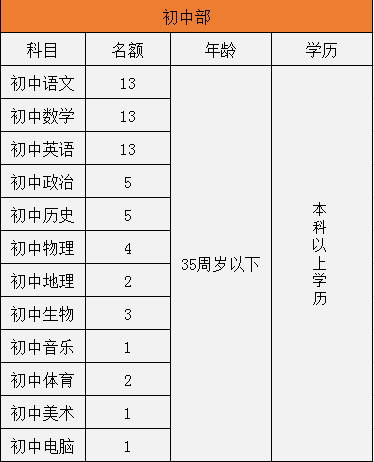 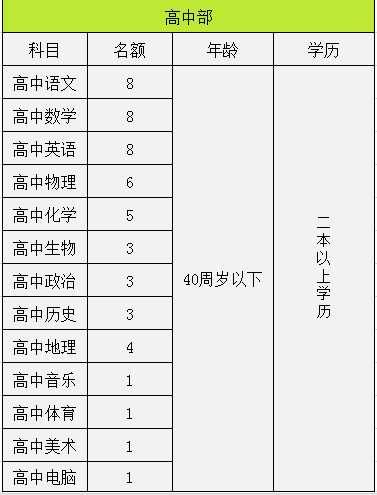 ※  优秀教师可在年龄、学历上适当放宽